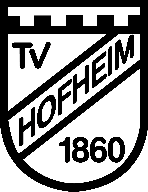 EinverständniserklärungHiermit bestätige/n ich/wir, dass ich/wir die Regeln für den Trainingsbetrieb unter Corona-Auflagen erhalten habe/n (über die entsprechende Abteilung zu erhalten). Bei Minderjährigen Mitgliedern: Wir haben diese Regeln mit unserem Kind besprochen.Ich/ wir erkläre/n uns mit diesen Regeln einverstanden und habe/n den Fragebogen zur Risikoeinschätzung einer SARS-CoV-2-Infektion wahrheitsgemäß ausgefüllt.Mir/ uns ist bewusst, dass nur symptomfreie Personen am Training teilnehmen dürfen.Ort: _________________________	Datum: _________________________Name Mitglied/Teilnehmer	_______________________________Unterschrift (Erziehungsberechtigte):	_______________________________		_______________________________Unterschrift Mitglied/Teilnehmer	_______________________________